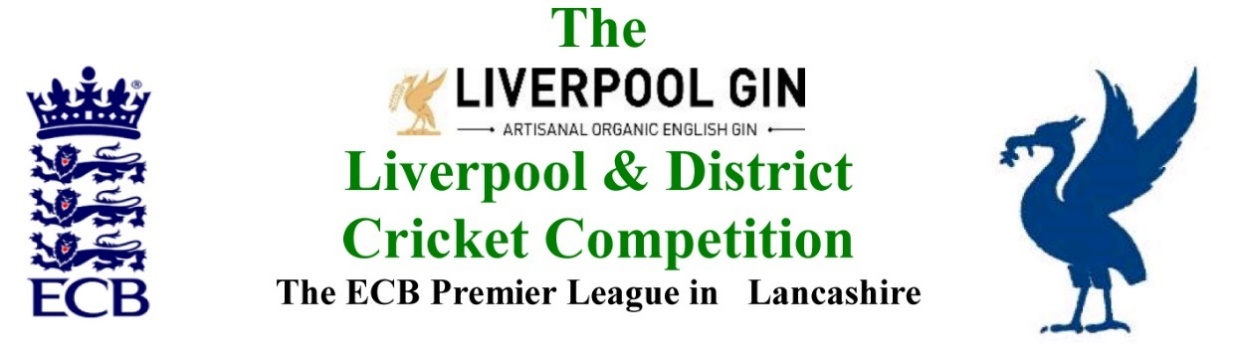 www.lpoolcomp.co.ukM/C Meeting held at Bootle CC on Tuesday 31st January 2017 at 4.00pm:  Agenda itemRecorded MinutesDrawsAll 8 KO Cup Draws for 2017 were carried out.1.Apologies:4.05pmRob Jansen had given his apologies, all other officials were present.Present therefore were:Eric Hadfield (President); John Williams (Chair) John Rotheram (Cricket Chair) Chris Weston (Hon Sec); Alan Bristow (Hon Treas); Rob Durand (1st and 2nd Team Fixture Secretary).2.Minutes:Signing of Previous MeetingsThe Chair (JW) signed the minutes as a true and accurate record of the two meetings of the M/C, one held on 29th December 2016. Action Point ItemsWere ConsideredMatters arising These were to be taken mostly en passant  as they were covered by agenda items.3Chairman's RemarksECB/Home Office Managed Migration Jan 2017JW outlined the Managed Migration position. CW had placed the updated ECB Cat 3 (Not Exempt)  Amateur  Player Registration Form on the website i.e. http://www.lpoolcomp.co.uk/uploaded_files/documents/LDCC_ECB_Cat_3_Registration_Form_Jan_2017.docx and sent by Paul Bedford on 20th Jan 2017 with the L&DCC name inserted in the places provided and the sentence referring to registration fees removed as L&DCC did not charge for registering players. The Form was otherwise identical to that from the ECB. Sponsorship 2017 update:  Crabbies/O2/Scorpion/ICON/Total Clothing SolutionsMessrs. Halewood International had replied to JW and the matter ongoing. We now had possession of the Liverpool Gin logo for use in the Handbook etc.Fixtures:  Report from EH/RDThere was no report, there were no issues. AGM OutcomesThe AGM minutes had been placed on the website.S&D ACL JL3.5.1 JW summarised the situation again. There were 12 clubs in this, 10 were from the L&DCC 3.5.2 JW and  CW were attending a meeting of the S&D ACL JL tomorrow night at Burscough CC. An agreement for 2017 will be reached.Disc sub Co MCUA RepresentativeThis was to be Neil Buckley. He would fill the role of previously occupied by Brian Soo. Winter League 2016  updateThe situation remained unfinalised,. As previously agreed this was to be raised with the LCB .PDP 2017 updateThis was going well and was described as being “the best ever”.Handbook 2017The Handbook was mostly built already on A5 pages. There would be a single Handbook, perfect bound. M/C was impressed and thanked EH. We needed only the contact details and the advertisements. Contacts would be fitted 4/5 to a page.JW advised that 20+ clubs had had to be provided with access details for clubs to be able to update their contacts on the website.CW, JW and EH would meet next week to finalise the Handbook, anyone else that wished to attend was welcome.Additional proposalsThe “missing” proposals from AGM 2017 - in particular parts of proposal 27 - would be inserted in in italics and be subject to a vote at the pre-season meeting.Changes to the KO regulations from LCB (see 12.1.1) would need to be inserted in the same way and voted upon at this meeting too.  Duckworth Lewis in the Semis and the Final would be required. LCB was now mostly in line with ECB/L&DCC and our regulations needed to be brought into line with this position. New KO Cup NameSandy Tittershill had expressed a wish to be retained as one of the names for KO Cups. The matter was discussed.  There was a lot of L&DCC history on his existing trophy. It was agreed that he should be retained for both awards. The new cup would be The Sandy Tittershill Cup would be for the KO the other,  the existing S.T. Trophy, would be retained for the 2nd XI League 1st  Division. 4 Club & Ground Chair’s ReportPossible nominationsNo nominations had been received  following the appeals made at  AGM 2017 and, regrettably, the situation was ongoing.5.Hon Treasurer’s ReportFigures of Account Nov/DecWere given. Income and Expenditure Nov/Dec 2016All bills were paid except for those for St Margaret’s and the League Cricket Conference,  both of these were not due for payment until later in the year.Budget 2017As promised AB had circulated to M/C the revamped L&DCC 2016/207 budget agreed at the last M/C meeting. AB ran through this briefly. A deficit for the year of £190 was projected. The income from the new sponsors had been factored in.Club Improvement Grant Scheme (CIGS) applications 2017CW had posted on CIGs after the AGM  http://www.lpoolcomp.co.uk/news.php?id=2473  AB had received applications and he distributed copies of these to M/C. Entries were now closed.The 11 entries were discussed in outline. They would go forward to Cr Co for decisions 20/02/17. As in 2016 AB would then write to all the clubs after this meetingL&DCC Oxbridge Magna Pink Tiflex Cricket balls 2017AB advised of the need to get on with this ordering again. It was agreed that we should follow closely the pattern from 2016 which had generally worked well.. AB advised that he done some basic ground work, the balls were £9.90 each. We would  again charge clubs £10 per ball. AB would order the balls. A web site posting was needed.6.Registration Sec's ReportRegistrations Report RDThings were very quiet at the moment, there were 8 registrations in the pipeline and no overseas (Cat 3s) as yet.7.Fixture Sec's ReportLeague 1st/2nd XIs1st/2nd XI FS’ ReportEH reported that things were also generally very quiet.Liverpool had rearranged most of theirs already, there was an issue over  Birchfield Park v Liverpool 3rd XI and it may need to go to Cr Co.P&O had been asked by Caldy for a rearrangement, P&O had checked first with M/C.Lytham had queried the tba on their fixture with S&B, EH had explained the  L CCC fixture link and the provision made there.3rd XIs League 3rd XI Coordinators reportCup Draws Ray Digman Cup1st XI A ECB T20Chester Cup 2nd XI AChrysalis Cup 2nd XI T20Mike Leddy Cup 3rd XI 40 Over EmbeeT20U16s/U19s/U21sThe U19 entries needed chasing, entries had to be via the ECB portal this year. CW had contacted ECB/LCB and had received print outs of all the LCB entries plus an overview  of North Wales and Cheshire and copied in M/C and LCB. He had now rung the errant premier division clubs to avoid unnecessary fines. . Rep games 2017   U12/14/18/21/All Age- kithttp://www.lpoolcomp.co.uk/youth_cricket.php?id=2763  The Draws for the Representative teams had been carried out and circulated. JW would again write a summary schedule to help everyone.JW would be doing the kit order soon. ICON Sports were very active.The LCB U15s Rep Team would again play an L&DCC U18s (ish) team23/05/2017 at a venue tba likely Wigan/Highfield. JW would write to all concerned.Update Over 40s Update over Winter League 2015/6Update on Development Leagues for AGM8.Cricket Chair’s ReportAnnual Dinner 2017 planning and progress - speakerJR informed that the speaker was to be confirmed in the next few days. A speaker had been approached.9.       Publicity & Sponsorship Chair’s ReportNew sources of sponsorship updateThis had been dealt with previously under 3.210.      Website mattersGud Design for 2017JW would pursue this with them. 11.Hon Secretary’s ReportAGM minutesThis had been dealt with previously under 3.4League Cricket Conference Young Players of the YearCW had circulated the letter from LCC relating to the inaugural awards for the Neil Edwards Memorial Awards. It was agreed that the L&DCC premier division Player of the Year i.e. Matthew McKiernan should go forward as our nomination. 12.LCB / ECB Issues LCB Rec Co 23/01/17 CW had circulated his notes from this meeting to M/C.L&DCC/ECB  KO Cup 2017 regulations proposals had been variously accepted. (See 3.9)Bolton had changed their proposal to 7 not 4 clubs per league in 2018, this had been accepted.The Lancashire League had received more club applications, this was causing repeated difficulties for the Bolton and Pennine Leagues . There had been much speculation and coverage of this in the local press.CW had presented on Managed Migration to the meeting sticking closely to the ECB’s most up to date and published papers.13.A.O.B.JW outlined the ECB All Stars cricket initiative for 5 – 8 year old’s. This was club based http://ecb-comms.co.uk/t/2SWP-CHCU-E74N9GF4B1/cr.aspx?v=0 and designed to get children involved in cricket at an earlier age.14.Dates of Next MeetingsMeeting closed at 2.58pmSee Appendices 1 and 2Changes to dates of meetingsThese were variously discussed.  The Cr Co and M/C in March were each shifted to a week earlier i.e. to the 13th and 20th respectively. The April Cr Co was shifted to Tues 18th April to avoid the Bank Holiday Monday. The Captains meeting was Thur April 6th.The pre-season meeting was Tues 11th AprilNo other dates were altered at this time.